Town of Hallie                                                                                                    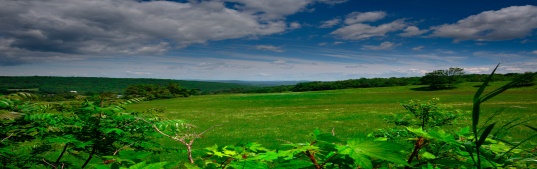 Board of Review13034 30TH AVE.Chippewa Falls, WI. 54729DATE:  Monday, August 16, 2021TIME:  5:00 PM – 7:00 PM1)	Meeting Called to order per ss 70.462)	Appoint Chairperson3)          Administer Assessors Oath4)	Hearing open from 5:00-7:00 pm5)	AdjournTown of Hallie Regular MeetingMonday, August 16, 7:00 PM1) Call Meeting to order per ss 19.842) Roll Call:  Mr. Marquardt _____  Mr. Bergeman _______  Mr. Eslinger ______3) Members of the public wishing to be heard4) Approve minutes of the April 20, 2021 Meeting5)   Old Business:      A) Comprehensive Plan      B) Tire removal       C) American Recovery Plan     6) New Business:     A) Quit claim deed Town of Hallie to Village of Lake Hallie     B)  Investments and CD’s 7) Correspondence8)  Department ReportsA) RoadsB) Fire DepartmentC) Clerk /Treasures Report9) Approve Vouchers and Pay Bills10) Set next meeting date 11) Adjourn